OPISZDJĘCIE POGLĄDOWEILOŚĆOFERTA ()Body dziecięce z krótkim rękawemRozmiar: 3-6 miesięcyParametry:200 g/m²100% niekurczliwa bawełna czesanaKolor biały: 85% bawełna, 15% poliesterBody w stylu amerykańskim-na ramionach materiał zakładany na kopertkiŚciągacze u dołu rękawkówZapięcie u dołu na trzy bezniklowe zatrzaski w kolorze bodyNadruk: full kolorRozmiar nadruku: około 10 cm x 6 cmKonfekcjonowanie:Każde body zapakowane w oddzielny woreczek foliowy zamykany (klapa+klej)Projekt: zostanie przygotowany przez Zamawiającego i udostępniony tylko w formacje JPG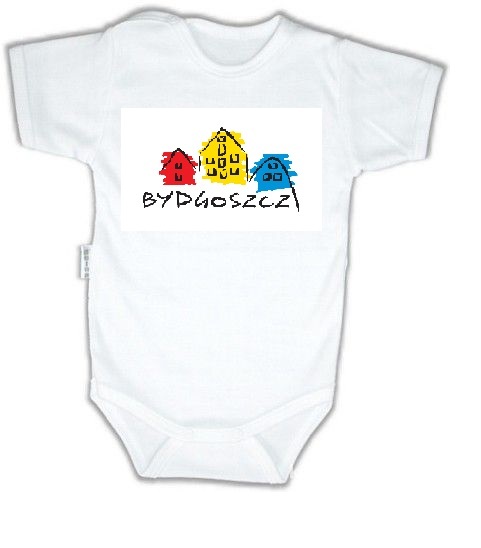 5 000 sztuk Cena jednostkowa…….. zł brutto/sztCena całkowita uwzględniająca wszystkie koszty takie jak np. transport oraz przygotowanie do Druku, konfekcjonowanie itp.……… zł brutto